I wonder when he comes again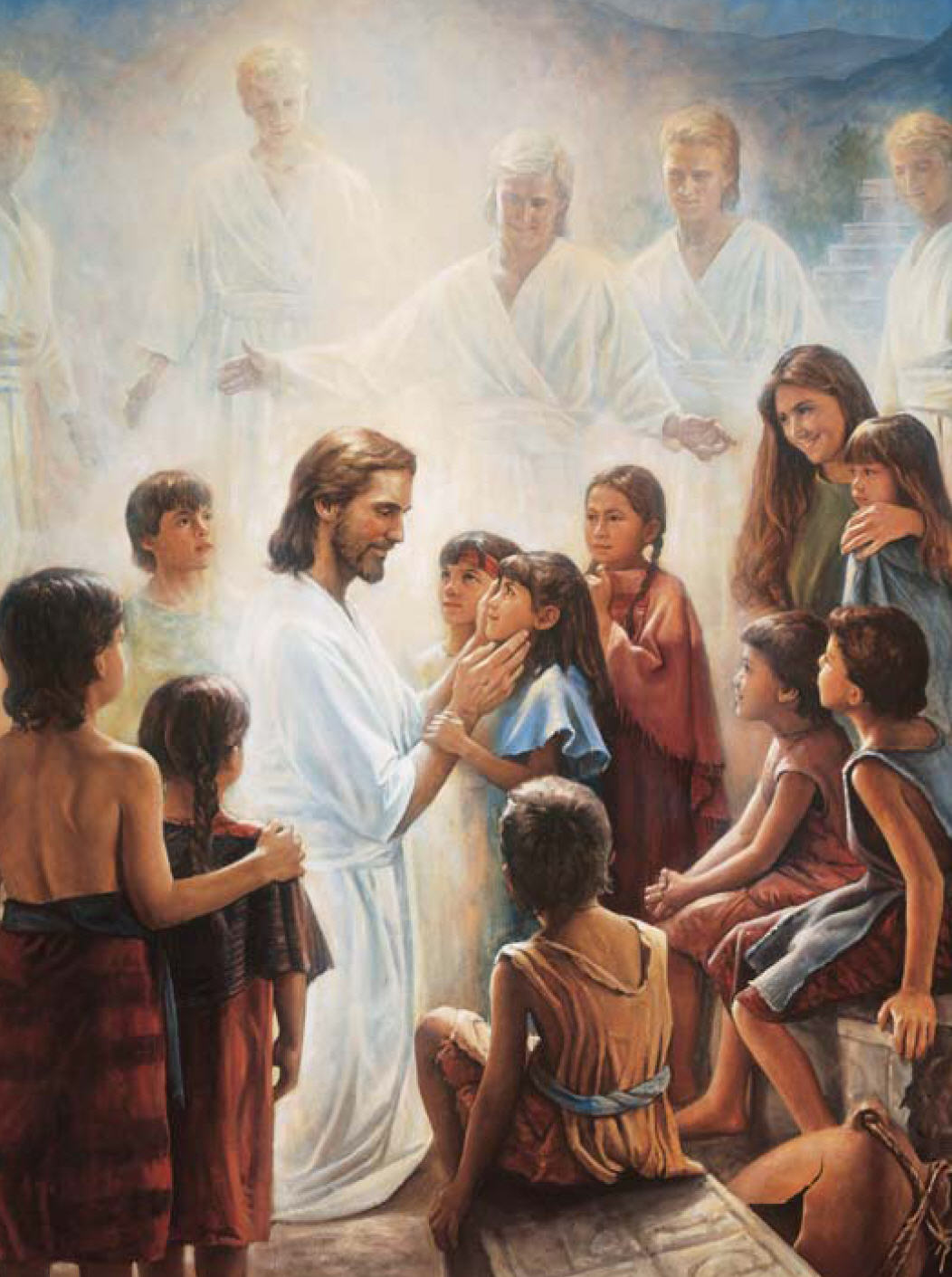 Will herald angels sing?Will earth be white with drifted snow?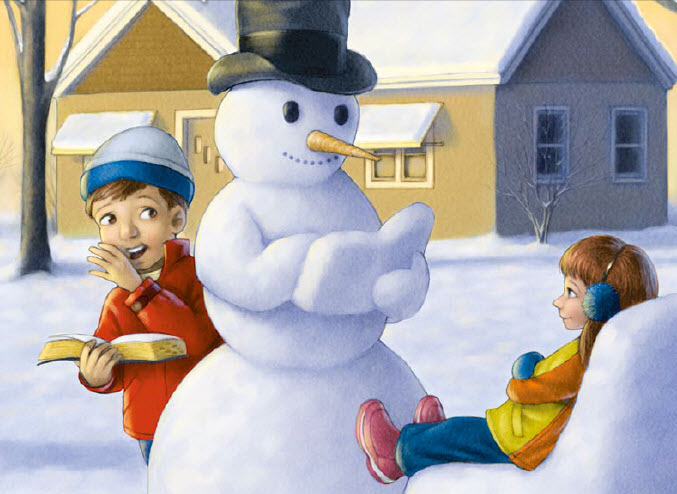 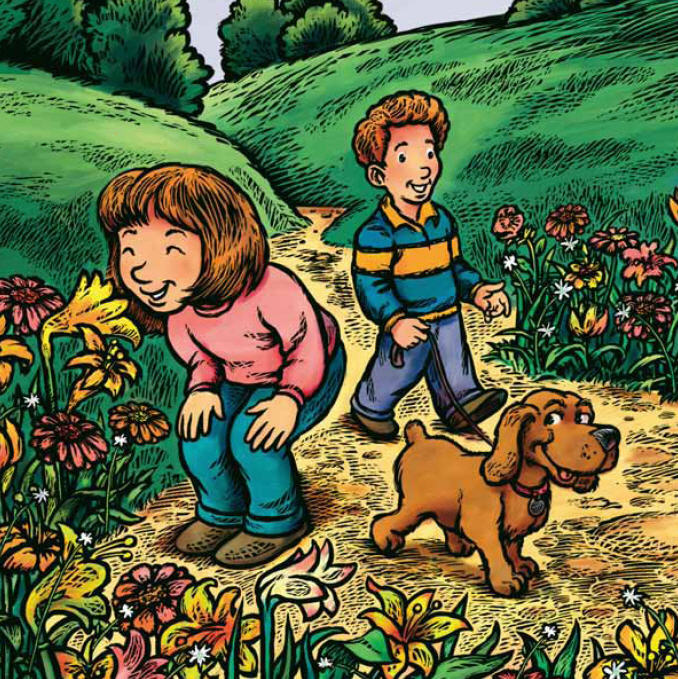 Or will the world know spring?I wonder if one star will shine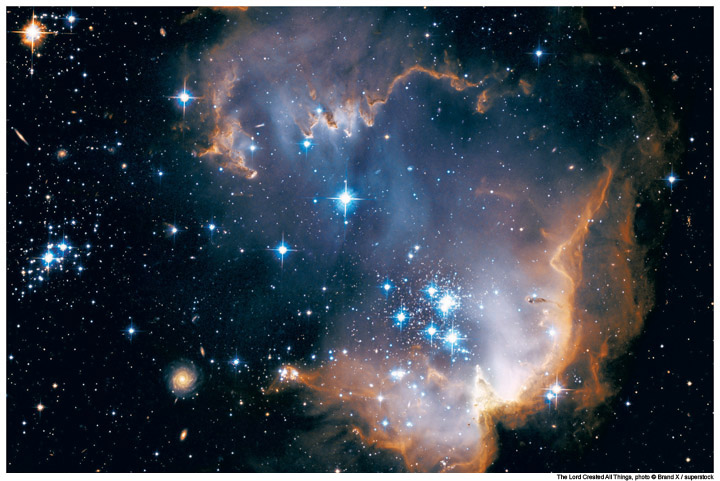 Far brighter than the restWill daylight stay the whole night through?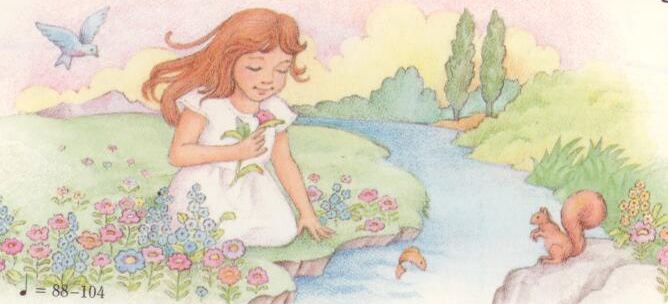 Will song birds leave their nests?I’m sure he’ll call his little ones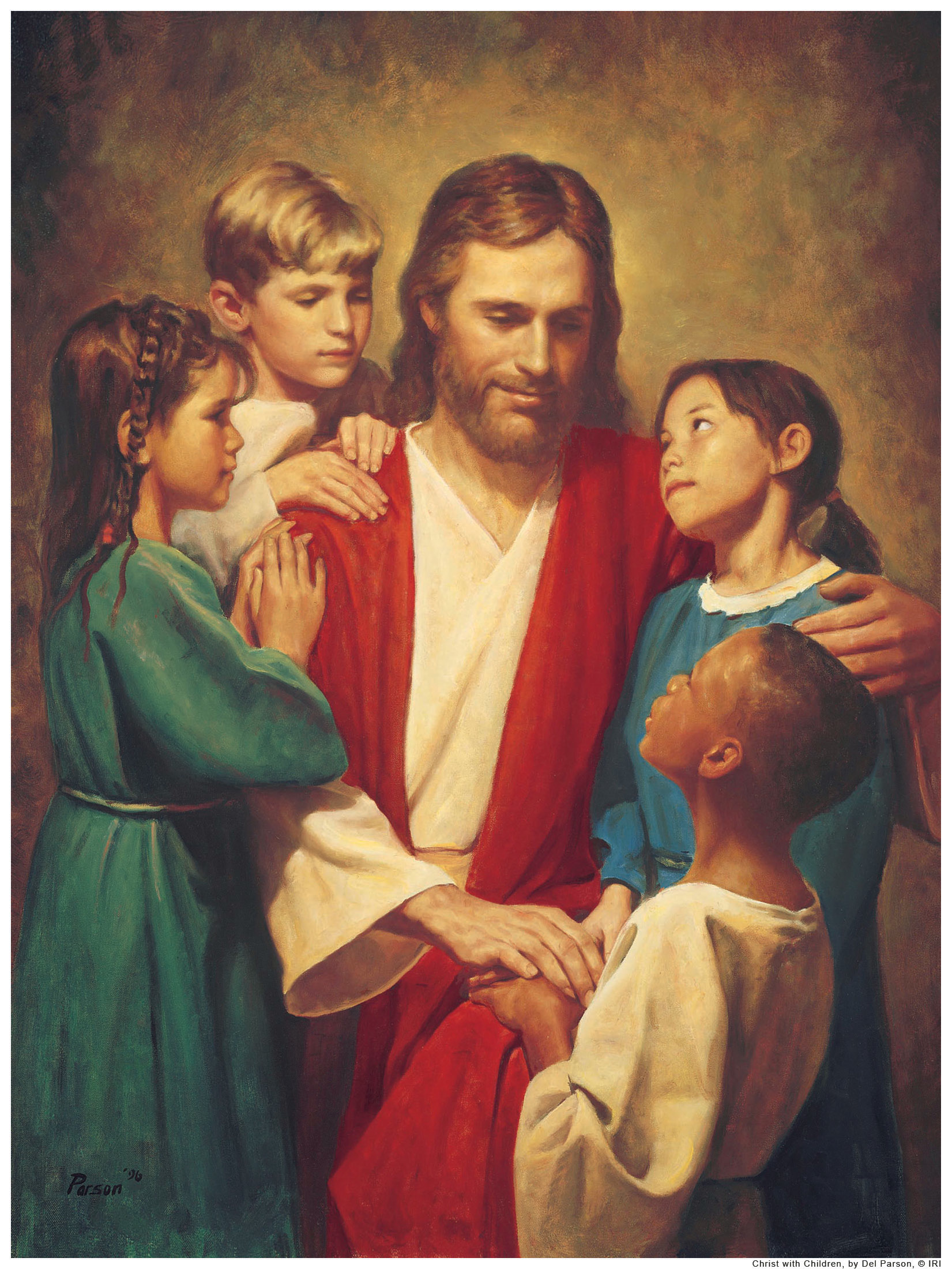 Together round his kneeBecause he said in days gone by,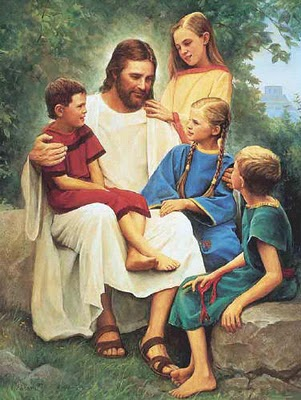 “Suffer them to come to me.”I wonder when he comes again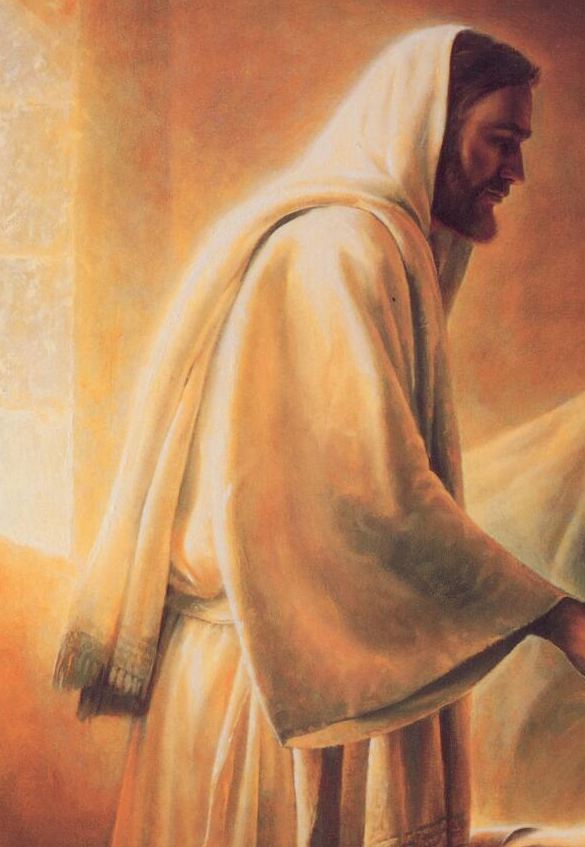 Will I be ready thereTo look upon his loving face 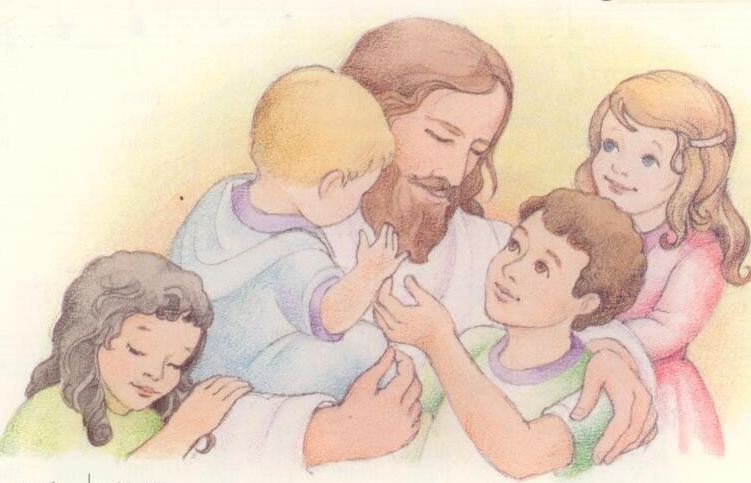 And join with him in prayerEach day I’ll try to do his will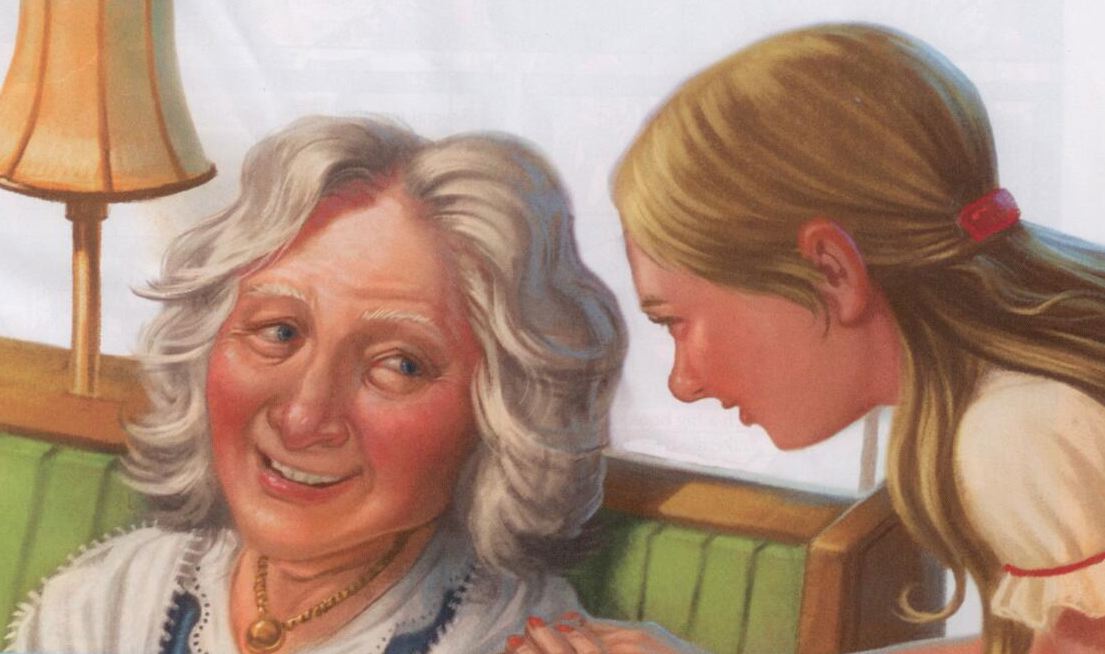 And let my light so shineThat others seeing me may seek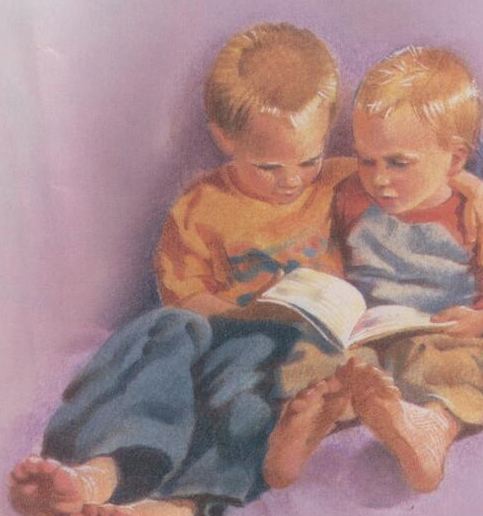 For greater light divineThen, when that blessed day is here,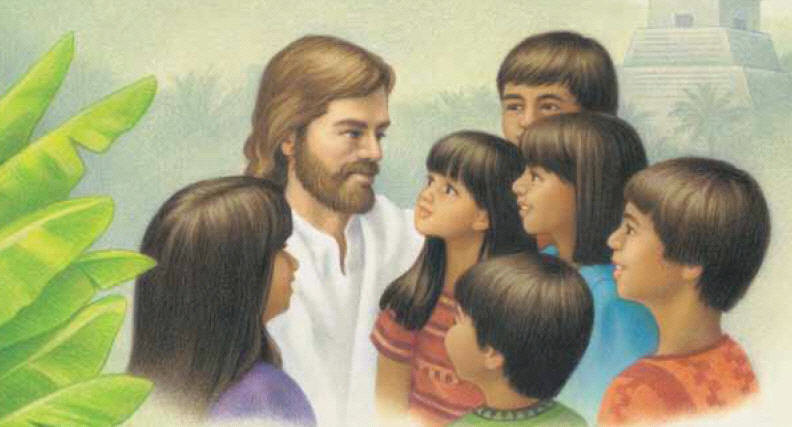 He’ll love me and he’ll say,“You’ve served me well, my little child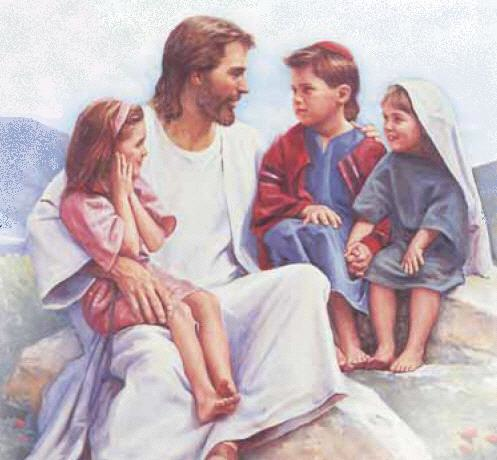 Come unto my arms to stay.”